Система технического обслуживания автомобилей: сущность, виды и периодичность. Операции технического обслуживания Основные понятия, определения, термины.Содержание технической эксплуатации. Жизненный цикл машины включает в себя стадии разработки, изготовления, продажи, эксплуатации и утилизации. Под эксплуатацией машины понимают стадию ее жизненного цикла, на которой реализуется, поддерживается и восстанавливается ее качество.Различают производственную и техническую эксплуатацию. Производственная эксплуатация включает в себя использование машины (оборудования) по назначению для получения продукции.Техническая эксплуатация машин как область практической деятельности — это комплекс технических, экономических, организационных и других мероприятий, обеспечивающих поддержание машин в работоспособном, исправном состоянии, предупреждение их простоев из-за технических неисправностей.Техническая эксплуатация машин как наука определяет пути и методы наиболее эффективного управления техническим состоянием машин с целью обеспечения их высокопроизводительной и надежной работы при наименьших материальных и трудовых затратах.Техническая эксплуатация включает в себя обкатку, ТО, диагностирование, ремонт, хранение, технические осмотры и обеспечение машин эксплуатационными материалами. Для осуществления технической эксплуатации необходимо иметь производственную базу, включающую здания, сооружения, технические устройства, в том числе станки, приборы, инструмент, а также запасные части и эксплуатационные материалы.Основные термины, используемые в технической эксплуатации. Техническое состояние — это совокупность изменяющихся в процессе эксплуатации свойств машин. Эти свойства характеризуют пригодность машины к использованию по назначению и определяются значениями параметров и качественными признаками, состав которых установлен технической документацией. Различают следующие виды технического состояния: исправное и неисправное, работоспособное и неработоспособное.Исправным называют состояние объекта, при котором он удовлетворяет всем требованиям нормативно-технической и конструкторской документации. Работоспособным называют состояние объекта, при котором значения параметров, характеризующих способность выполнять заданные функции, соответствуют требованиям нормативно-технической и конструкторской документации. Машина может быть работоспособной, но неисправной. Например, повреждена окраска кабины трактора или автомобиля, помята обшивка бункера комбайна. При этом работоспособность машины (производительность, расход топлива и т.п.) сохраняется. Однако она считается неисправной, так как не удовлетворяет всем требованиям нормативно-технической и конструкторской документации.Предпродажное обслуживание заключается в подготовке техники, полученной от заводов-изготовителей, к работе с последующей продажей ее потребителям.  Под обкаткой понимается период работы машины после ее изготовления или КР при постепенно увеличивающейся нагрузке в целях достижения приработки трущихся деталей.  Техническое обслуживание — это комплекс операций по поддержанию работоспособности или исправности машины. Хранение машин — содержание их в местах размещения в соответствии с установленными правилами, выполнение которых обеспечивает сохраняемость машин.  Технический осмотр машин — комплекс контрольных операций, проводимых перед началом напряженных полевых работ или периодически в целях проверки готовности машин к использованию и соответствия требованиям безопасности для жизни и здоровья людей.Диагностирование машин — определение их технического состояния без разборки или при минимальной разборке. Ремонт машин — комплекс операций по восстановлению их работоспособности или ресурса составных частей.Документы, регламентирующие техническую эксплуатацию машин. Техническая эксплуатация машин организуется и регламентируется государственными стандартами (ГОСТ) и отраслевыми нормативными документами. Так, ГОСТ 27388 — 87 (с изменениями 1990 г.) определяет номенклатуру эксплуатационных документов сельскохозяйственной техники, в которую входят такие документы, как инструкция по эксплуатации (для оператора), руководство по эксплуатации, паспорт, сервисная книжка, инструкция по ТО и комплект учебно-методических плакатов по устройству, ТО и Р машин. Руководящим техническим материалом РТМ 10.16.0001.018—95 «Нормативно- техническая документация на техническое обслуживание и ремонт техники. Номенклатура, общие требования к построению и оформлению» определяется перечень документов по технической эксплуатации и ремонту. Применительно к ТО сельскохозяйственной техники в РТМ 10.16.0001.018—95 указаны инструкция по досборке, регулированию и обкатке изделия и руководство по ТО, которыми должны руководствоваться все предприятия, использующие сельскохозяйственную технику и осуществляющие технический сервис. На техническое состояние машинно-тракторного парка (МТП) влияют различные факторы: • характер объектов обработки (растений, почвы, животных) и их технологические свойства;• природные условия: тип и состав почвы, ее засоренность камнями, температурный режим и влажность (воздуха, растений, почвы) в период проведения различных полевых работ, наличие склонов местности и др. • уровень технического сервиса, в частности ТО и Р;  • социально-экономические условия (квалификация механизаторов и работников сферы обслуживания, развитость инженерно-технической службы, возможность приобретения качественных запасных частей и др.). Исправность машины характеризуется соответствием всех ее параметров величинам, приведенным в технической документации. Эти параметры называют параметрами технического состояния машины. Изменение этих параметров при работе 6 допустимо, но существуют предельные значения, по достижении которых вероятность отказа стремится к единице (отказ в работе неминуемо и быстро наступает). Изменение этих параметров возникает в результате изнашивания деталей, их деформации, нарушения регулировок, режимов работы и других причин. Наибольшее влияние на нарушение параметров технического состояния оказывает изнашивание деталей. Процесс изнашивания зависит от материала и качества поверхности деталей, характера контакта и условий трения, нагрузки и скорости относительного перемещения.Эксплуатационная технологичность машин.Под эксплуатационной технологичностью машины понимается совокупность свойств конструкции, определяющих ее приспособленность к операциям технологического ре- гулирования, ТО, диагностирования, заправки, транспортирования, хранения и ремонта К основным свойствам конструкции машины, характеризующим ее эксплуатационную технологичность, относятся контролепригодность, доступность, стандартизация и унификация составных частей, легкосъемность, восстанавливаемость, сложность операций ТО и Р, сохраняемость машины.Контролепригодность характеризуется наличием на машине встроенных средств контроля технического состояния (приборов, индикаторов состояния и т.п.), трудоемкостью измерения диагностических параметров, удобством подсоединения внешних средств диагностирования, унифицированных элементов для контроля (например, штуцеров с одинаковой резьбой), минимальным перечнем проверяемых параметров, обеспечивающих полноту и достоверность контроля (диагностирования). Доступность характеризуется наличием удобного свободного доступа к составным частям при технологическом регулировании, ТО и Р.Стандартизация и унификация составных частей определяются уровнем применения стандартных и унифицированных деталей, стыковочных узлов и т.д., что позволяет использовать типовые процессы и оснастку при ТО и Р.Легкосьемность характеризуется небольшой трудоемкостью замены неисправных деталей. Восстанавливаемость машины определяется применением материалов и деталей, позволяющих восстановить составные части до номинальных значений их параметров состояния.Сложность операций ТО и Р определяется их трудоемкостью и потребностью в сложном оборудовании, а также в исполнителях высокой квалификации. Сохраняемость машины характеризуется возможностью поддержания ее эксплуатационных свойств при хранении (на открытой площадке, под навесом, в помещении); числом составных частей, требующих снятия при хранении, герметизации и консервации; количеством и характером необходимых консервационных материалов и способов их нанесения; трудоемкостью ТО при хранении. Один из наиболее перспективных путей совершенствования ТО, диагностирования и хранения машин заключается в улучшении их приспособленности к операциям ТО и диагностированию.Требования к приспособленности машин к техническому обслуживанию. Основными направлениями повышения приспособленности машин к ТО являются:  • использование в машине составных частей с высокими показателями безотказности, долговечности и сохраняемости;• внедрение автоматически регулируемых механизмов для сокращения числа операций планового ТО;• сокращение объема ТО;• кратность периодичности операций ТО;• увеличение периодичности выполнения операций ТО, уменьшение видов ТОТребования к приспособленности машин к диагностированию. Приспособленность машины к диагностированию является комплексным свойством конструкции и характеризуется контролепригодностью, доступностью, легкосъемностью, унификацией и стандартизацией инструментов, приборов и оборудования, оснащенностью встроенными средствами контроля, сложностью выполнения операций.Требования к приспособленности машины к диагностированию содержат требования к контролепригодности, конструктивному исполнению машин, методам и средствам диагностирования, устройствам соединения со средствами диагностированияКонструкция машины должна обеспечивать:• доступность к местам, требующим контроля технического состояния;• легкость и простоту диагностирования путем применения стандартизованных и унифицированных штуцеров, разъемов и других соединительных элементов;• приспособленность конструкции к серийным средствам контроля;• рациональную компоновку агрегатов и контроль параметров без предварительной разборки;• безопасность выполнения операций контроля технического состояния.
1.2. Виды технических обслуживанийПлановость системы ТО машин обусловливается тем, что машину ставят на ТО в плановом (регламентном) порядке через определенный интервал наработки машины. Предупредительность заключается в том, что основное число операций ТО выполняют до появления отказа. При этом параметры технического состояния машины при обслуживании восстанавливают при их значениях, превышающих допускаемую вели-чийу. Система ТО и Р сельскохозяйственной техники представляет собой совокупность технических средств, документации и исполнителей, необходимых для поддержания и восстановления работоспособности средств механизации сельскохозяйственного производства. К техническим средствам относятся оборудование, приборы, стенды, здания и сооружения, запасные части и материалы, необходимые для ТО и Р. Документация — это технические регламенты, ГОСТы, инструкции заводов — изготовителей машин, межотраслевые и отраслевые нормативы, технологические карты и т.п. К исполнителям относятся трактористы, операторы, водители, мастера-наладчики, диагносты, слесари, работники ремонтных мастерских, а также инженерно- технический персонал сельскохозяйственных и сервисных предприятий. Существуют три основных метода (стратегии) выполнения работы по ТО и Р машин: • по потребности после отказа; • регламентный, в зависимости от наработки машины; • по техническому состоянию, с периодическим или непрерывным контролем. К ремонтно-обслуживающим работам, проводимым по потребности после отказа — по первому методу, относят замену, ремонт, регулирование составных частей после внезапного отказа (потери работоспособности), а также отказа, устранение последствий которого сопровождается относительно небольшими потерями (отказ ламп, контрольных приборов, прокладок и т.п.). Работы, выполняемые по второму методу — регламентному, носят планово- предупредительный характер. Их проводят периодически в зависимости от наработки машины без учета состояния изделий. К таким работам относят периодическую замену масел в картерах машин, регулярное смазывание подшипников и т. п. Работы, выполняемые по третьему методу — техническому состоянию, имеют также планово-предупредительный характер; их проводят в зависимости от состояния машины или ее составной части. Контроль в этом случае осуществляют в плановом порядке для установления состояния машины. По такому методу заменяют цилиндропоршневую группу, регулируют угол опережения впрыска топлива и т.п. В системе ТО и Р различают такие понятия, как вид, периодичность и цикл ТО.Под видом ТО понимают комплекс определенных операций, которые выполняют с заданной периодичностью. Периодичность ТО — это интервал времени или наработки между двумя последовательно проводимыми ТО одного вида. Цикл ТО — это наименьший повторяющийся интервал времени или наработки машины, в течение которого выполняются в определенной последовательности все установленные виды ТО.                                                                    Виды ТО
Автомобиль надежен тот, который должным образом и правильно технически обслужен. Главным отличием технического обслуживания автомобиля от ремонта является то, что оно является профилактическим мероприятием.Поддержание автомобиля в исправном техническом состоянии поддержание его внешнего вида является главной задачей технического обслуживания автомобиля. Включает в себя комплекс планово-предупредительных работ цель которых заключается в уменьшения интенсивности износа деталей, предупреждения неисправностей, своевременного выявления и устранения их а также сохранения целостности внешнего вида автомобилей.Техническое обслуживание автомобилей проводится:-принудительно,-в плановом порядке,-после определенного пробега,-независимо от технического состояния автомобиля."Положением о техническом обслуживании и ремонте подвижного состава автомобильного транспорта" установлены следующие виды технического обслуживания которые отличаются объемом работ и периодичностью их выполнения:ежедневное обслуживание (ЕО);техническое обслуживание № 1 (ТО-1);техническое обслуживание № 2 (ТО-2);сезонное техническое обслуживание (СО).Виды технического обслуживания автомобилей включает в себя определенный объем обязательных для выполнения уборочно-моечных, смазочных, очистительных, заправочных, контрольных, крепежных и регулировочных работ.Периодичность проведения различных видов технического обслуживания автомобилей зависит от типа и марки авто и условий их эксплуатации. Тяжелые условия эксплуатации: городской трафик, езда по бездорожью, эксплуатация автомобиля в зимний период при низких и летом при высоких температурах окружающей среды заставляют чаще выполнять техническое обслуживание.Ежедневное техническое обслуживание (ЕО) проводят один раз в сутки, после длительной поездки автомобиля. Оно заключается в приведении внешнего вида автомобиля и внутренних частей кузова в надлежащее состояние, в проверке заправке агрегатов и механизмов топливом, маслом, водой и воздухом, проверке укомплектованности и технической исправности всех агрегатов автомобиля, а также проверке состояния шин.Первое техническое обслуживание (ТО-1) включает все работы, проводимые при ЕО, и, кроме того, ряд дополнительных смазочных, крепежных, контрольных и регулировочных работ, выполняемых, как правило, без снятия агрегатов и механизмов с автомобиля или их разборки и направленных на предупреждение неисправностей.Второе техническое обслуживание (ТО-2) включает все работы, выполняемые при ТО-1, а также дополнительно более углубленные работы по предупреждению неисправностей и уменьшению износов.Первое и второе техническое обслуживание проводится после определенного пробега в зависимости от условий эксплуатации.Техническое обслуживание автомобиля включает в себя следующие виды работ:смазочные;регулировочные;контрольно-диагностические;крепежные;заправочные;электротехнические.Задача ежедневного ТО заключается в поддержании надлежащего внешнего вида автомобиля, контроля и проведении дозаправки топливом, проверка уровня масла в двигателе, проверка уровня тормозной и охлаждающей жидкости, а также долив жидкости омывателя лобового стекла, а также контроле обеспечения безопасности дорожного движения.Каждый раз перед поездкой водитель должен проверить:-комплектность автомобиля и состояние его кузова;-наличие и регулировку зеркал заднего вида;-наличие и читаемость государственных регистрационных номерных знаков;-исправность дверных замков, а также замков капота и багажника;-исправность электрооборудования (приборы освещения и сигнализации, «дворники»);-герметичность систем питания, смазки и охлаждения и наличие соответствующих расходных жидкостей;-герметичность гидравлического привода тормозной системы;-свободный ход рулевого колеса;-работу контрольно-измерительных приборов.
Техобслуживание автомобиля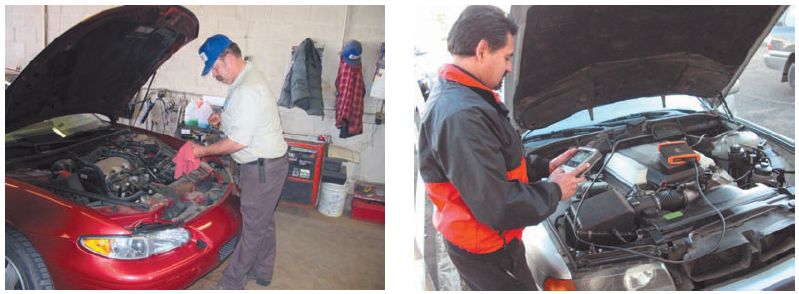 Еженедельные проверкиНесколько простых советов помогут сэкономить Вам и время и деньги. Еженедельно проводите регулярные проверки они не требуют большого умения или специальных инструментов, на них уходит мало времени, и это окупается безотказной работой вашего автомобиля .Шины: следите за состоянием шин и давлением в них: это продлит их срок службы, к тому же ваша безопасность здесь играет не последнюю роль: внешними признаками нарушения и отклонения от нормы являются:- боковой и центральный износ протектора шин. Причиной в данном случае является избыточное давление, проверьте и отрегулируйте давление в шинах в соответствии с нормой давления для вашего автомобиля (информацию можно найти на средней стойке кузова в районе водительской двери) средняя норма для легковых автомобилей составляет порядка 2-2,2 Атмосфер-износ с обеих сторон: недостаточное давление либо частое и резкое прохождение поворотов на большой скорости - проверьте давление в шинах, спокойный стиль езды сохранит ваши шины (снижайте скорость!)-износ с одной стороны: неправильный развал колёс (нарушение в связи с износом деталей подвески либо нарушена геометрия кузова в случае неправильного  восстановления автомобиля после ДТП): проведите диагностику сход развала колес, отремонтируйте или замените, отрегулируйте детали подвески. Если автомобиль оказался "кривой" придется раскошелится на его ремонт. Внимательно осматривайте автомобиль при покупке (смотрите наши советы покупателю авто)Электрическая система: наиболее часто встречающиеся неприятности связаны с аккумулятором, при условии выполнения ряда проверок можно избежать большинства из них:-перед тем, как приступать к работам с аккумулятором, ознакомтесь с правилами техники безопасности!-держите аккумулятор в чистоте, клеммы перед зимой смажьте консервирующей смазкой типа WD40-удостоверьтесь, что лоток аккумулятора в хорошем состоянии: коррозию на лотке, зажимах и аккумуляторе можно удалить водным раствором соды, все металлические части, повреждённые коррозией необходимо обработать цинковой грунтовкой, затем покрасить.-примерно каждые три месяца проверяйте степень заряженности аккумулятора и проверку уровня электролита (при низком уровне добавьте в банки дистиллированную воды- это позволит избежать разрушения пластин и соответственно смерти АКБ)Выполняя эти нехитрые советы у Вас никогда, даже в сильный мороз, не возникнет неприятная ситуация, что машина не завелась.Тормоза: лучше узнать об утечке тормозной жидкости при проверке её уровня в бачке, чем по внезапно отказавшим тормозам. Главная предосторожность: тормозная жидкость может повредить глазам и окрашенным поверхностям!Проверяйте уровень тормозной жидкости при низком уровне добавьте до среднего уровня. Не используйте жидкость, которая стояла открытой в течение некоторого времени, тормозная жидкость способна поглощать влагу из воздуха, в результате чего может произойти потеря эффективности торможения.Двигатель: для хорошей работы двигателя необходимо регулярно совершать следующие проверочный действия:- осмотр, проверка и очистка аккумулятора- проверка всех заправленных в двигатель жидкостей- проверка состояния и натяжения вспомогательных приводных ремней- замена свеч зажигания - осмотр компонентов системы зажигания- проверка состояния воздушного фильтра и замена его при необходимости- проверка топливного фильтра, замена его при необходимости - проверка состояния всех шлангов, в том числе на предмет утечекУровень моторного масла:-убедитесь, что автомобиль установлен на ровном месте-уровень масла необходимо проверять перед запуском двигателя или по крайней мере через 5 мин. после его выключения-современные двигатели очень требовательны к качеству масла - очень важно использовать подходящее дл вашего автомобиля масло-если приходится часто добавлять масло, проверьте двигатель на утечки: поместите лист чистой бумаги под автомобилем на ночь и утром осмотрите его. Если утечек обнаружить не удалось, то, скорее всего, двигатель сжигает масло что говорит об возможном износе масло съемных поршневых колец или масло-съемных колпачков. Но в некоторых автомобилях "угар" масла в пределах до 1 литра на 1000 км является нормой конструкции двигателя, внимательно изучите инструкцию по эксплуатации, либо проконсультируйтесь со специалистом-всегда поддерживайте уровень масла между верхней и нижней отметкой на щупе: если уровень будет слишком низким, то повредится двигатель при переливе масла может повредиться сальник.Уровень охлаждающей жидкости:-ни в коем случае не снимайте крышку радиатора и расширительного бачка на работающем двигателе а также до тех пор пока двигатель  остыл полностью! можно обжечься горячим паром и жидкостью (в некоторый автомобилях жидкость закачана под давлением в систему и во избежании неприятных последствий стоит обратиться на станцию технического обслуживания автомобилей). Доливку можно производить через расширительный бачок. Не оставляйте канистру с охлаждающей жидкостью открытой без присмотра - жидкость ядовита!-регулярного добавления охлаждающей жидкости не требуется, если же систему охлаждения приходится часто дозаправлять, то, вероятно, имеется утечка - надо проверить радиатор, все шланги и места соединений, в случае выявления обратитесь на станцию технического обслуживания автомобилейУровень жидкости в гидроусилителе рулевого механизма:-припаркуйте автомобиль на ровном месте-при работающем на холостых оборотах двигателе несколько раз медленно проверните рулевое колесо из одного крайнего положения в другое, затем установите колёса в положение прямолинейного движения и заглушите двигатель-чтобы точно определить уровень, рулевой механизм не должен вращаться во время проверки и двигатель должен быть прогрет до рабочей температуры-не оставляйте автомобиль с гидроусилителям руля припаркованным с выкрученными до полного колесами. Это может привести к поломке насоса ГУР стоимость которого может составлять не одну сотню $. На парковке установите руль в положение "0".Важно помнить: Что при езде на автомобиле с уровнем технических жидкостей ниже нормы могут привести к повреждению двигателя, а стоимость его ремонта будет намного больше, чем затраты на своевременное обнаружение и устранение негерметичности соответствующей системы. И помните, своевременный осмотр, различные виды и периодичность  технического обслуживание автомобилей,  позволит Вам выявить вовремя неполадки и отложить ремонт автомобиля на долго.